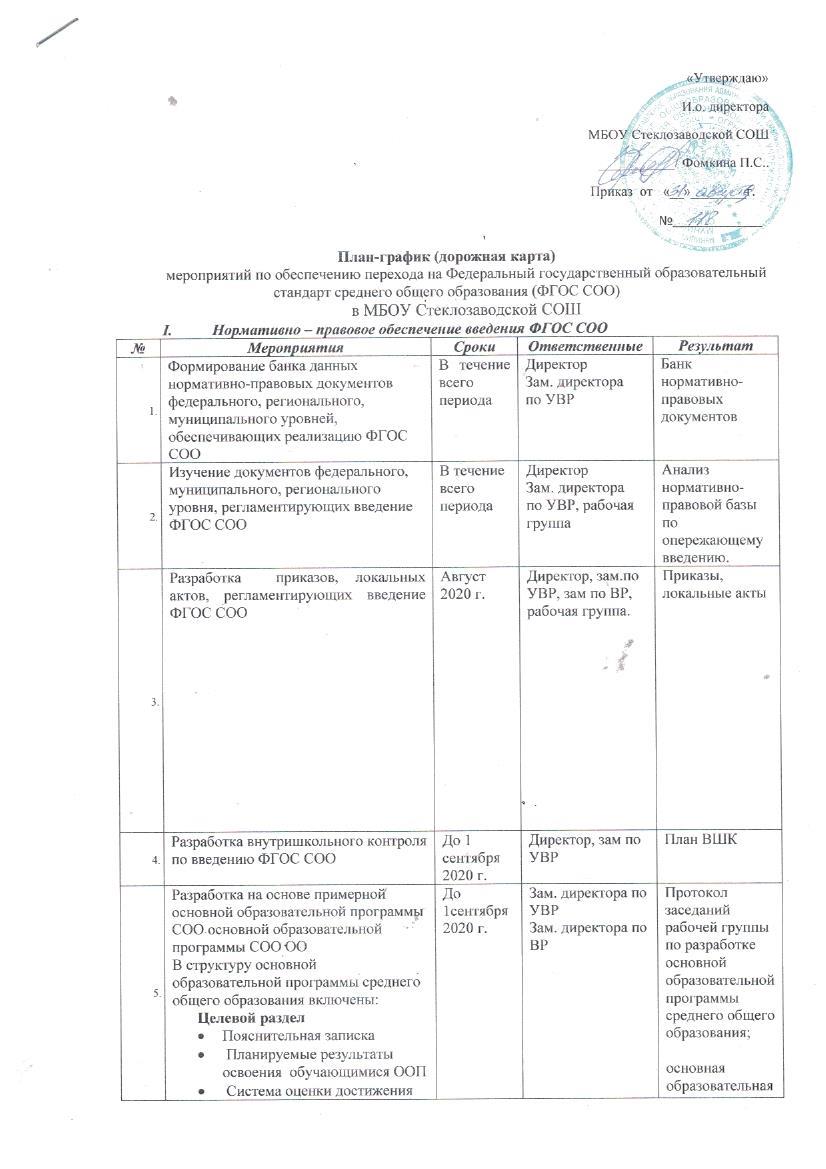 II. Организационно-управленческое обеспечение введения ФГОС СООIII. Методическое обеспечение введения ФГОС СООIV. Кадровое обеспечение введения ФГОС СООV. Информационное обеспечение введения ФГОС СООVI. Материально – техническое обеспечение введения ФГОС СООVII. Финансово – экономическое   обеспечение введения ФГОС СОО «планируемых результатов освоения ОППСодержательный разделПрограмма развития УУДПрограммы отдельных учебных предметов, курсовПрограмма воспитания и социализации обучающихсяПрограмма коррекционной работыОрганизационный разделУчебный план СООПлан внеурочной деятельности Система условий реализации ООПпрограмма СООУтверждение основной образовательной программы СОО   на заседании педагогического советаДо 1 сентября 2020 г.Директор   Протокол заседания педагогического совета.Приказ об утверждении основной образовательной программы СООРазработка и утверждение рабочих программ педагогов по предметам учебного плана.До 31 августа 2020 г.Зам. директора по УВРРабочие программы педагога.Приказ Разработка и утверждение программ элективных курсовДо 31 августа 2020 г.Зам. директора по УВРПрограммы по внеурочной деятельностиПриказРазработка учебного плана ОО  на учебный годавгуст 2020 г.Зам. директора по УВРУчебный планУтверждение списка УМК и перечня программ СООМай – август 2020 г.Зам. директора по УВРПриказСписокПереченьПриказ об утверждении модели договора между ОО и родителямиДо 1 сентября 2020  г.Директор Договор с родителями№МероприятияСрокиОтветственныеРезультатРазработка системы методического сопровождения, обеспечивающего успешное введение ФГОС СООВ течение 2020-2021Директор  Зам. директора  по УВР, ВР  План – графикПриказСоздание рабочей группы по введению ФГОС СОО.август 2020 г.ДиректорПриказПоложение о рабочей группеАнализ имеющихся в ОО условий и ресурсного обеспечения реализации образовательных программ СОО в соответствии с требованиями ФГОСИюнь-август 2020Директор  Зам. директора  по УВР  Оценка условий ОО с учётом требований ФГОСАнализ соответствия материально-технической базы реализации ООП СОО действующим санитарным и противопожарным нормам, нормам охраны труда работников образовательного учрежденияМай-август 2020 г.Директор,  Зам. директора  по УВР, АХР  Приведение в соответствие материально-технической базы реализации ООП СОО с требованиями ФГОСКомплектование библиотеки УМК по всем предметам учебного плана в соответствии с Федеральным перечнемДо 1 сентября 2020 г.Библиотекарь Наличие утвержденного и обоснованного списка учебников для реализации ФГОС СООФормирование заявки на обеспечение ОО учебниками в соответствии с федеральным перечнемРазработка и реализация системы мониторинга образовательных потребностей, обучающихся и родителей (законных представителей) для проектирования учебного плана в части, формируемой участниками образовательных отношений, и внеурочной деятельностиИюнь-август 2020Зам. директора  по УВР  Анкеты№МероприятияСрокиОтветственныеРезультатРазработка плана методической работы, обеспечивающей сопровождение введения ФГОС СООДо 1 сентября 2020 г.Зам. директора  по УВР, руководители МО План методической работыИзучение нормативных  документов ФГОС СОО педагогическим коллективомВ течение всего периодаЗам. директора  по УВР  Обеспечение консультационной методической поддержки учителей средней школы по вопросам реализации ООП СООВ течение всего периодаЗам. директора  по УВР  Разработка и апробирование модели урока на основе проектно-исследовательского метода в соответствии с требованиями ФГОСВ течение всего периодаЗам. директора  по УВР  Методические материалыРазработка, экспертиза, апробирование системы оценивания проектно-исследовательской компетентности обучающихсяВ течение всего периодаЗам. директора  по УВР  Положительная экспертная оценка методических материаловФормирование папки методических материалов по теме  ФГОС  СООВ течение всего периодаЗам. директора  по УВР  Папка методических материаловПроведение методических семинаров (план работы ОО)В течение всего периодаЗам. директора  по УВР  Пополнение методических копилок.№МероприятияСрокиОтветственныеРезультатАнализ кадрового обеспечения введения и реализации ФГОС СООоктябрь 2020 г.Директор Диагностика образовательных потребностей и профессиональных затруднений работников ОО В течение всего периодаЗам. директора  по УВР  Поэтапная подготовка педагогических и управленческих кадров к введению ФГОС СООСоздание (корректировка) плана - графика повышения квалификации педагогических и руководящих работников ОО в связи с введением ФГОС СООВ течение всего периодаДиректор  Зам. директора  по УВР  План курсовой подготовкиПривлечение специалистов дополнительного образования для реализации внеурочной деятельности.В течение всего периодаДиректор Договор с учреждениями доп.образования№МероприятияСрокиОтветственныеРезультатИспользование информационных материалов федеральных, региональных и муниципальных сайтов по внедрению ФГОС СООВ течение всего периодаЗам. директора  по УВР, ВР, рабочая группа  Информационные материалыРазмещение на сайте ОО информационных материалов о реализации ФГОС СООВ течение всего периодаЗам. директора  по УВР  Адрес страницы школьного сайтаШирокое информирование родительской общественности о введении ФГОС СОО и порядке перехода на нихЕжеквартальноЗам. директора  по УВР,ВР  Информирование 100% родителей (законных представителей)№МероприятияСрокиОтветственныеРезультатАнализ материально- технического обеспечения введения и реализации ФГОС СООоктябрь – ноябрь 2020 г.Директор  Зам. директора  по УВР, завхозОценка ОО с учетом требований ФГОССоставление плана мероприятий по приведению оборудования учебных помещений в соответствие требованиям к минимальной оснащенности учебного процессаноябрь-декабрь 2020 г.Директор  Зам. директора  по УВР, завхозПлан оснащения кабинетовОбеспечение соответствия санитарно-гигиенических условий ОО требованиям ФГОС СООВ течение всего периодаДиректор Обеспечение соответствия информационно-образовательной среды ОО требованиям ФГОС СООВ течение всего периодаДиректор Обеспечение укомплектованности   библиотечно-информационного центра  печатными и электронными образовательными ресурсами  в соответствии с требованиям ФГОС СООВ течение всего периодаДиректор ,библиотекарьНаличие доступа ОО к электронным образовательным ресурсам (ЭОР), размещенным в федеральных, региональных и иных базах данныхВ течение всего периодаДиректор  Обеспечение контролируемого доступа участников образовательного процесса к информационным образовательным ресурсам в сети ИнтернетВ течение всего периодаДиректор №МероприятияСрокиОтветственныеРезультатОпределение объема расходов, необходимых для реализации ООП и достижения планируемых результатовДекабрь 2020 г.Директор Проект бюджета на 2021 год  с учетом финансовых затрат на подготовку и переход на ФГОС СООСоставление сметы расходов с учётом введения и реализации ООП СООМай-август 2020Директор Обеспечение оснащённости учебного и внеучебного процесса